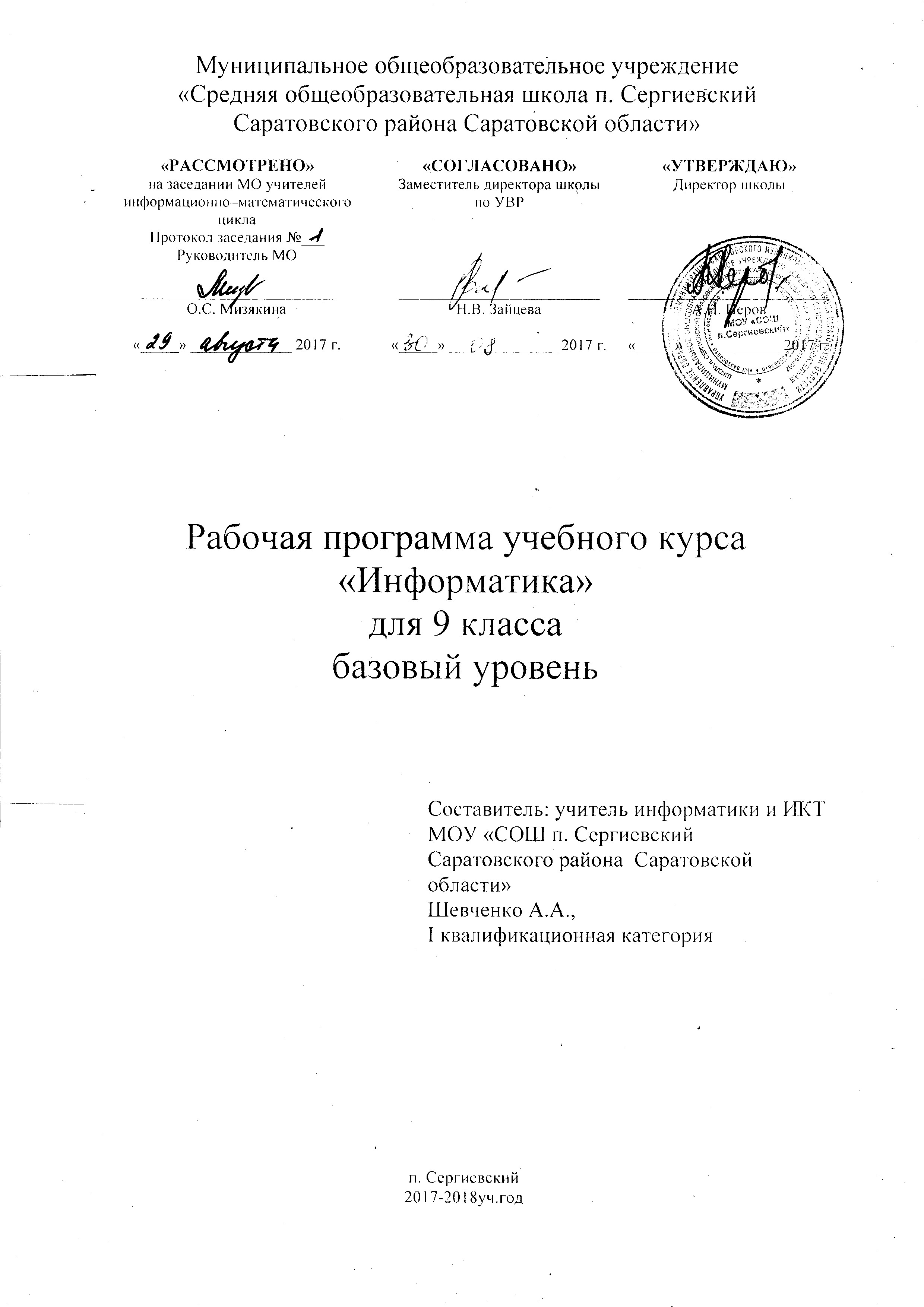 Программа по учебному предмету «Информатика» для 9 классаПОЯСНИТЕЛЬНАЯ ЗАПИСКАПрограмма по информатике для основной школы составлена в соответствии с: требованиями Федерального государственного образовательного стандарта основного общего образования (ФГОС ООО); требованиями к результатам освоения основной образовательной  программы (личностным, метапредметным, предметным); основными подходами к развитию и формированию универсальных учебных действий (УУД) для основного общего образования. В ней соблюдается преемственность с федеральным государственным образовательным стандартом начального общего образования; учитываются возрастные  и психологические особенности школьников, обучающихся на ступени основного общего образования, учитываются межпредметные связи.В программе предложен авторский подход в части структурирования учебного материала, определения последовательности его изучения, путей формирования системы знаний, умений и способов деятельности, развития, воспитания и социализации учащихся. Программа является ключевым компонентом учебно-методического комплекта по информатике для основной школы (авторы Л.Л. Босова, А.Ю. Босова;  издательство «БИНОМ.Лаборатория знаний»).Методологической основой федеральных государственных образовательных стандартов является системно-деятельностный подход, в рамках которого реализуются современные стратегии обучения, предполагающие использование информационных и коммуникационных технологий (ИКТ) в процессе изучения всех предметов, во внеурочной и внешкольной деятельности на протяжении всего периода обучения в школе. Организация учебно-воспитательного процесса в современной информационно-образовательной среде является необходимым условием формирования информационной культуры современного школьника, достижения им ряда образовательных результатов,  прямо связанных с необходимостью использования информационных и коммуникационных технологий. Средства ИКТ не только обеспечивают образование с использованием той же технологии, которую учащиеся применяют для связи и развлечений вне школы (что важно само по себе с точки зрения социализации учащихся в современном информационном обществе), но и создают условия для индивидуализации учебного процесса, повышения его эффективности и результативности. На протяжении всего периода существования школьного курса информатики преподавание этого предмета было тесно связано с информатизацией школьного образования: именно в рамках курса информатики школьники знакомились с теоретическими основами информационных технологий, овладевали практическими навыками использования средств ИКТ, которые потенциально могли применять при изучении других школьных предметов и в повседневной жизни.Термин «основная школа»  относится к двум различным  возрастным группам учащихся: к школьникам 10–12 лет и к школьникам 12–15 лет, которых принято называть подростками. В процессе обучения в 5–6 классах фактически происходит переход из начальной в основную школу; в 9 классе уже можно увидеть отчетливые различия учебной деятельности младших школьников и подростков. Изучение информатики в  9 классах вносит значительный вклад в достижение главных целей основного общего образования, способствуя:формированию целостного мировоззрения,  соответствующего современномууровню развития науки и общественной практики за счет развития представлений об информации как важнейшем стратегическом ресурсе развития личности, государства, общества; понимания роли информационных процессов в современном мире; совершенствованию общеучебных и общекультурных навыков работы с информацией в процессе систематизации и обобщения имеющихся и получения новых знаний, умений и способов деятельности в области информатики и ИКТ; развитию навыков самостоятельной учебной деятельности школьников (учебного проектирования, моделирования, исследовательской деятельности и т.д.);воспитанию ответственного и избирательного отношения к информации с учетом правовых и этических аспектов ее распространения, воспитанию стремления к продолжению образования и созидательной деятельности с применением средств ИКТ.ПЛАНИРУЕМЫЕ РЕЗУЛЬТАТЫ ИЗУЧЕНИЯ УЧЕБНОГО ПРЕДМЕТА, КУРСАЛичностные результаты– это сформировавшаяся в образовательном процессе система ценностных отношений учащихся к себе, другим участникам образовательного процесса, самому образовательному процессу, объектам познания, результатам образовательной деятельности. Основными личностными результатами, формируемыми  при изучении информатики в основной школе, являются:наличие представлений об информации как важнейшем стратегическом ресурсе развития личности, государства, общества; понимание роли информационных процессов в современном мире;  владение первичными навыками анализа и критичной оценки получаемой информации; ответственное отношение к информации с учетом правовых и этических аспектов ее распространения; развитие чувства личной ответственности за качество окружающей информационной среды; способность увязать учебное содержание с собственным жизненным опытом, понять значимость подготовки в области информатики и ИКТ в условиях развития информационного общества; готовность к повышению своего образовательного уровня и продолжению обучения с использованием средств и методов информатики и ИКТ;способность и готовность к принятию ценностей здорового образа жизни за счет знания основных гигиенических, эргономических и технических условий безопасной эксплуатации средств ИКТ.Метапредметные результаты – освоенные обучающимися на базе одного, нескольких или всех учебных предметов способы деятельности, применимые как в рамках образовательного процесса, так и в реальных жизненных ситуациях. Основными метапредметными результатами, формируемыми  при изучении информатики в основной школе, являются:владение общепредметными понятиями «объект», «система», «модель», «алгоритм», «исполнитель» и др.владение умениями организации собственной учебной деятельности, включающими: целеполагание как постановку учебной задачи на основе соотнесения того, что уже известно, и того, что требуется установить; планирование – определение последовательности промежуточных целей с учетом конечного результата, разбиение задачи на подзадачи, разработка последовательности и структуры действий,  необходимых для достижения цели при помощи фиксированного набора средств; прогнозирование – предвосхищение результата; контроль – интерпретация полученного результата, его соотнесение с имеющимися данными с целью установления соответствия или несоответствия (обнаружения ошибки); коррекция – внесение необходимых дополнений и корректив в план действий в случае обнаружения ошибки;  оценка – осознание учащимся того, насколько качественно им решена учебно-познавательная задача; опыт принятия решений и управления объектами (исполнителями) с помощью составленных для них алгоритмов (программ);владение основными универсальными умениями информационного характера: постановка и формулирование проблемы; поиск и выделение необходимой информации, применение методов информационного поиска; структурирование и визуализация информации; выбор наиболее эффективных способов решения задач в зависимости от конкретных условий; самостоятельное создание алгоритмов деятельности при решении проблем творческого и поискового характера;владение информационным моделированием как основным методом приобретения знаний: умение преобразовывать объект из чувственной формы в пространственно-графическую или знаково-символическую модель; умение строить разнообразные информационные структуры для описания объектов; умение «читать» таблицы, графики, диаграммы, схемы и т.д., самостоятельно перекодировать информацию из одной знаковой системы в другую; умение выбирать форму представления информации в зависимости от стоящей задачи,  проверять адекватность модели объекту и цели моделирования;широкий спектр умений и навыков использования средств информационных и коммуникационных технологий для сбора, хранения, преобразования и передачи различных видов информации, навыки создания личного информационного пространства.Предметные результаты включают в себя: освоенные обучающимися в ходе изучения учебного предмета умения специфические для данной предметной области, виды деятельности по получению нового знания в рамках учебного предмета, его преобразованию и применению в учебных, учебно-проектных и социально-проектных ситуациях, формирование научного типа мышления, научных представлений о ключевых теориях, типах и видах отношений, владение научной терминологией, ключевыми понятиями, методами и приемами. Основными предметными результатами, формируемыми  при изучении информатики в основной школе, являются:формирование представления об основных изучаемых понятиях: информация, алгоритм, модель – и их свойствах; развитие алгоритмического мышления, необходимого для профессиональной деятельности в современном обществе; развитие умений составить и записать алгоритм для конкретного исполнителя; формирование знаний об алгоритмических конструкциях, логических значениях и операциях; знакомство с одним из языков программирования и основными алгоритмическими структурами — линейной, условной и циклической;формирование представления о компьютере как универсальном устройстве обработки информации; развитие основных навыков и умений использования компьютерных устройств; формирование умений формализации и структурирования информации, умения выбирать способ представления данных в соответствии с поставленной задачей – таблицы, схемы, графики, диаграммы, с использованием соответствующих программных средств обработки данных;формирование навыков и умений безопасного и целесообразного поведения при работе с компьютерными программами и в Интернете, умения соблюдать нормы информационной этики и права.СОДЕРЖАНИЕ УЧЕБНОГО ПРЕДМЕТАТЕМАТИЧЕСКОЕ ПЛАНИРОВАНИЕ Лист корректировки рабочей программы№ п/пНазвание разделов, темКоличество часов№ п/пНазвание разделов, темКоличество часовМоделирование и формализация 11 ч.Техника безопасности. Моделирование как метод познания.1Знаковые модели. Словесные модели. Математические модели.1Графические информационные модели. Графы1Использование графов при решении задач1Табличные информационные модели1Использование таблиц при решении задач1База данных как модель предметной области. Реляционные базы данных.1Система управления базами данных1Создание базы данных. Запросы на выборку данных.1Обобщение и систематизация основных понятий темы «Моделирование и формализация».1Контрольная работа по теме «Моделирование и формализация».1Алгоритмизация и программирование 12 ч.Этапы решения задачи на компьютере. Задача о пути торможения автомобиля1Одномерные массивы целых чисел. Описание массива. Использование циклов.1Различные способы заполнения и вывода массива.1Вычисление суммы элементов массива1Последовательный поиск в массиве1Сортировка массива1Последовательное построение алгоритма. Разработка алгоритма методом последовательного уточнения для исполнителя Робот.1Вспомогательные алгоритмы. Исполнитель Робот.1Запись вспомогательных алгоритмов на  языке Паскаль. Процедуры. Функции.1Алгоритмы управления.1Обобщение и систематизация основных понятий темы «Алгоритмизация и программирование».1Контрольная  работа по теме «Алгоритмизация и программирование».1Обработка числовой информации в электронных таблицах 12 ч.Интерфейс электронных таблиц. Данные в ячейках таблицы. Основные режимы работы ЭТ. 1Относительные, абсолютные и смешанные ссылки. Встроенные функции. Логические функции.1Организация вычислений в ЭТ. Сортировка и поиск данных. Диаграмма как средство визуализации данных. Построение диаграмм.1Обобщение и систематизация основных понятий темы «Обработка числовой информации в электронных таблицах».1Контрольная  работа по теме «Обработка числовой информации в электронных таблицах».1Локальные и глобальные компьютерные сети. Как устроен Интернет. IP-адрес компьютера. Доменная система имён. Протоколы передачи данных.1Коммуникационные технологии 4 ч.Как устроен Интернет. IP-адрес компьютера. Доменная система имён. Протоколы передачи данных.1Всемирная паутина. Файловые архивы. Электронная почта. Сетевое коллективное взаимодействие. Сетевой этикет.1Технологии создания сайта. Содержание и структура сайта. Оформление сайта. Размещение сайта в Интернете.1Контрольная работа по теме «Коммуникационные технологии».1Разбор контрольной работы. Повторение.1№ п/пНазвание разделов, темКоличество часовДатаДата№ п/пНазвание разделов, темКоличество часовПланФактТехника безопасности. Моделирование как метод познания.101.09Знаковые модели. Словесные модели. Математические модели.108.09Графические информационные модели. Графы115.09Использование графов при решении задач122.09Табличные информационные модели129.09Использование таблиц при решении задач106.10База данных как модель предметной области. Реляционные базы данных.113.10Система управления базами данных120.10Создание базы данных. Запросы на выборку данных.127.10Обобщение и систематизация основных понятий темы «Моделирование и формализация».110.11Контрольная работа по теме «Моделирование и формализация».117.11Этапы решения задачи на компьютере. Задача о пути торможения автомобиля124.11Одномерные массивы целых чисел. Описание массива. Использование циклов.101.12Различные способы заполнения и вывода массива.108.12Вычисление суммы элементов массива115.12Последовательный поиск в массиве122.12Сортировка массива129.12Последовательное построение алгоритма. Разработка алгоритма методом последовательного уточнения для исполнителя Робот.119.01Вспомогательные алгоритмы. Исполнитель Робот.126.01Запись вспомогательных алгоритмов на  языке Паскаль. Процедуры. Функции.102.02Алгоритмы управления.109.02Обобщение и систематизация основных понятий темы «Алгоритмизация и программирование».116.02Контрольная  работа по теме «Алгоритмизация и программирование».102.03Интерфейс электронных таблиц. Данные в ячейках таблицы. Основные режимы работы ЭТ. 109.03Относительные, абсолютные и смешанные ссылки. Встроенные функции. Логические функции.116.03Организация вычислений в ЭТ. Сортировка и поиск данных. Диаграмма как средство визуализации данных. Построение диаграмм.123.03Обобщение и систематизация основных понятий темы «Обработка числовой информации в электронных таблицах».106.04Контрольная  работа по теме «Обработка числовой информации в электронных таблицах».113.04Локальные и глобальные компьютерные сети. Как устроен Интернет. IP-адрес компьютера. Доменная система имён. Протоколы передачи данных.120.04Как устроен Интернет. IP-адрес компьютера. Доменная система имён. Протоколы передачи данных.127.04Всемирная паутина. Файловые архивы. Электронная почта. Сетевое коллективное взаимодействие. Сетевой этикет.104.05Технологии создания сайта.Содержание и структура сайта. Оформление сайта. Размещение сайта в Интернете.111.05Контрольная работа по теме «Коммуникационные технологии».118.05Разбор контрольной работы125.05№ п\пНазвание раздела, темыДата проведения по плануПричина корректировкиКорректирующие мероприятия, реквизиты документа, которым закреплено изменениеДата проведения по факту